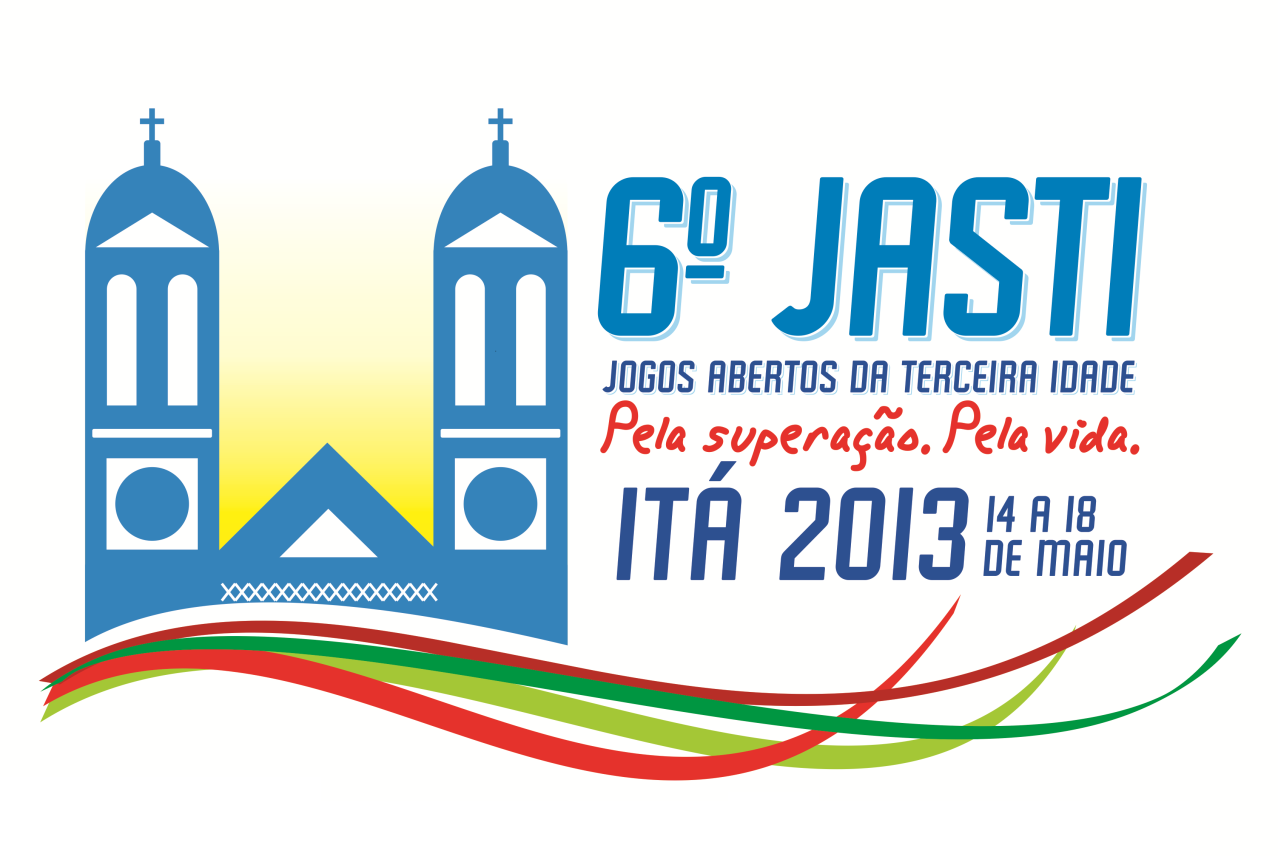 BOLETIM 05 FINALJASTI 2013Local: CANCHA DO CLUBE ARIQUETÁLocal: CANCHA DO CLUBE ARIQUETÁLocal: CANCHA DO CLUBE ARIQUETÁLocal: CANCHA DO CLUBE ARIQUETÁLocal: CANCHA DO CLUBE ARIQUETÁLocal: CANCHA DO CLUBE ARIQUETÁLocal: CANCHA DO CLUBE ARIQUETÁLocal: CANCHA DO CLUBE ARIQUETÁLocal: CANCHA DO CLUBE ARIQUETÁLocal: CANCHA DO CLUBE ARIQUETÁJogoHoraModSexoEquipe [A]Equipe [B]Chave539:00BOCHAFLUZERNA – 7ª SDR12X8RODEIO – 35ª SDR3º/4º5410:00BOCHAFSÃO MIGUEL DO OESTE – 1ª SDR12X3PRESIDENTE GETÚLIO – 14ª SDR1º/2ºJogoHoraMod.SexoEquipe [A]Equipe [B]ChaveChaveChave599:00BOCHAMJARAGUÁ DO SUL – 24 ª SDR4X12QUILOMBO – 32ª SDRQUILOMBO – 32ª SDR3º/4º6010:00BOCHAMORLEANS – 21ª SDR10X12FLORIANÓPOLIS – 18ª SDRFLORIANÓPOLIS – 18ª SDR1º/2ºPISTA DE BOLÃO DO CLUBE SEARENSEPISTA DE BOLÃO DO CLUBE SEARENSEPISTA DE BOLÃO DO CLUBE SEARENSEPISTA DE BOLÃO DO CLUBE SEARENSEPISTA DE BOLÃO DO CLUBE SEARENSEPISTA DE BOLÃO DO CLUBE SEARENSEPISTA DE BOLÃO DO CLUBE SEARENSEPISTA DE BOLÃO DO CLUBE SEARENSEPISTA DE BOLÃO DO CLUBE SEARENSEPISTA DE BOLÃO DO CLUBE SEARENSEJogoHoraMod.SexoEquipes1˚2˚3˚4˚TOTAL2138:30BOLÃOFJOINVILLE – 23ª SDR1671681771586702148:30BOLÃOFTIMBÓ – 35ª SDR1601611671656452158:30BOLÃOFSÃO MIGUEL DO OESTE – 1ª SDR1731721681646772168:30BOLÃOFBLUMENAU – 15ª SDR162163171160656PISTA DE BOLÃO DO CLUBE SEARENSEPISTA DE BOLÃO DO CLUBE SEARENSEPISTA DE BOLÃO DO CLUBE SEARENSEPISTA DE BOLÃO DO CLUBE SEARENSEPISTA DE BOLÃO DO CLUBE SEARENSEPISTA DE BOLÃO DO CLUBE SEARENSEPISTA DE BOLÃO DO CLUBE SEARENSEPISTA DE BOLÃO DO CLUBE SEARENSEPISTA DE BOLÃO DO CLUBE SEARENSEPISTA DE BOLÃO DO CLUBE SEARENSEJogoHoraMod.SexoEquipes1˚2˚3˚4˚TOTAL22910:10BOLÃOMBLUMENAU - 15ª SDR17517217017268923010:10BOLÃOMAGROLÂNDIA – 12ª SDR16417417917869523110:10BOLÃOMJOINVILLE – 23ª SDR17316917117969223210:10BOLÃOMCHAPECÓ – 4ª SDR175175173174697Local: SALÃO PAROQUIAL DA IGREJA MATRIZLocal: SALÃO PAROQUIAL DA IGREJA MATRIZLocal: SALÃO PAROQUIAL DA IGREJA MATRIZLocal: SALÃO PAROQUIAL DA IGREJA MATRIZLocal: SALÃO PAROQUIAL DA IGREJA MATRIZLocal: SALÃO PAROQUIAL DA IGREJA MATRIZLocal: SALÃO PAROQUIAL DA IGREJA MATRIZLocal: SALÃO PAROQUIAL DA IGREJA MATRIZLocal: SALÃO PAROQUIAL DA IGREJA MATRIZLocal: SALÃO PAROQUIAL DA IGREJA MATRIZJogoHoraMod.SexoEquipe [A]Equipe [B]Chave1209:00CANASTRAMCAMPO ALEGRE – 25ª SDR3040X2090MORRO FUMAÇA – 21ª SDR3º/4º1219:00CANASTRAMRIO FORTUNA – 36º SDR 3440X2260ITÁ – SEDE 1º/2º1229:00CANASTRAFIRATI – 32ª SDR 3920X4070VIDEIRA – 9ª SDR3º/4º1239:00CANASTRAFXAVANTINA – 33ª SDR 2710X3410PRES. CASTELO BRANCO – 6ª SDR1º/2ºLocal: SALÃO PAROQUIAL DA IGREJA MATRIZJogoHoraMod.SexoEquipe [A]Equipe [B]Chave1209:00DOMINÓMCANOINHAS – 26ª SDR0X2LAGUNA – 19{ SDR3º/4º1219:00DOMINÓMAGRONÔMICA – 12ª SDR0X2ITAPIRANGA – 31ª SDR1º/2º1229:00DOMINÓFVIDAL RAMOS – 13ª SDR0X2AGROLÂNDIA – 12ª SDR3º/4º1239:00DOMINÓFPOMERODE – 15ª SDR1X2ANTÔNIO CARLOS – 18ª SDR1º/2ºCLASSIFICAÇÃO  FINAL  E  PARTICIPANTESCLASSIFICAÇÃO  FINAL  E  PARTICIPANTESBOCHA FEMININOBOCHA FEMININO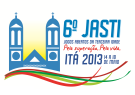 CLASSIFICAÇÃO  FINAL  E  PARTICIPANTESCLASSIFICAÇÃO  FINAL  E  PARTICIPANTESBOCHA MASCULINOBOCHA MASCULINOCLASSIFICAÇÃO  FINAL  E  PARTICIPANTESCLASSIFICAÇÃO  FINAL  E  PARTICIPANTES1ºSÃO MIGUEL DO OESTE - 1ª SDRSÃO MIGUEL DO OESTE - 1ª SDRCLASSIFICAÇÃO  FINAL  E  PARTICIPANTESCLASSIFICAÇÃO  FINAL  E  PARTICIPANTES1ºFLORIANÓPOLIS -18ª SDRFLORIANÓPOLIS -18ª SDRCLASSIFICAÇÃO  FINAL  E  PARTICIPANTESCLASSIFICAÇÃO  FINAL  E  PARTICIPANTES2ºPRESIDENTE GETULIO - 14ª SDRPRESIDENTE GETULIO - 14ª SDRCLASSIFICAÇÃO  FINAL  E  PARTICIPANTESCLASSIFICAÇÃO  FINAL  E  PARTICIPANTES2ºORLEANS - 21ª SDRORLEANS - 21ª SDRCLASSIFICAÇÃO  FINAL  E  PARTICIPANTESCLASSIFICAÇÃO  FINAL  E  PARTICIPANTES3ºLUZERNA - 7ª SDRLUZERNA - 7ª SDRCLASSIFICAÇÃO  FINAL  E  PARTICIPANTESCLASSIFICAÇÃO  FINAL  E  PARTICIPANTES3ºQUILOMBO - 32ª SDRQUILOMBO - 32ª SDRCLASSIFICAÇÃO  FINAL  E  PARTICIPANTESCLASSIFICAÇÃO  FINAL  E  PARTICIPANTES4ºRODEIO - 35ª SDRRODEIO - 35ª SDRCLASSIFICAÇÃO  FINAL  E  PARTICIPANTESCLASSIFICAÇÃO  FINAL  E  PARTICIPANTES4ºJARAGUÁ DO SUL - 24ª SDRJARAGUÁ DO SUL - 24ª SDRCLASSIFICAÇÃO  FINAL  E  PARTICIPANTESCLASSIFICAÇÃO  FINAL  E  PARTICIPANTESARROIO TRINTA - 9ª SDRARROIO TRINTA - 9ª SDRCLASSIFICAÇÃO  FINAL  E  PARTICIPANTESCLASSIFICAÇÃO  FINAL  E  PARTICIPANTESABDON BATISTA - 8ª SDRABDON BATISTA - 8ª SDRCLASSIFICAÇÃO  FINAL  E  PARTICIPANTESCLASSIFICAÇÃO  FINAL  E  PARTICIPANTESBLUMENAU - 15ª SDRBLUMENAU - 15ª SDRCLASSIFICAÇÃO  FINAL  E  PARTICIPANTESCLASSIFICAÇÃO  FINAL  E  PARTICIPANTESARVOREDO - 33ª SDRARVOREDO - 33ª SDRCLASSIFICAÇÃO  FINAL  E  PARTICIPANTESCLASSIFICAÇÃO  FINAL  E  PARTICIPANTESBRAÇO DO NORTE - 36ª SDRBRAÇO DO NORTE - 36ª SDRCLASSIFICAÇÃO  FINAL  E  PARTICIPANTESCLASSIFICAÇÃO  FINAL  E  PARTICIPANTESBRUSQUE - 16ª SDRBRUSQUE - 16ª SDRCLASSIFICAÇÃO  FINAL  E  PARTICIPANTESCLASSIFICAÇÃO  FINAL  E  PARTICIPANTESCAÇADOR - 10ª SDRCAÇADOR - 10ª SDRCLASSIFICAÇÃO  FINAL  E  PARTICIPANTESCLASSIFICAÇÃO  FINAL  E  PARTICIPANTESCAÇADOR - 10ª SDR  CAÇADOR - 10ª SDR  CLASSIFICAÇÃO  FINAL  E  PARTICIPANTESCLASSIFICAÇÃO  FINAL  E  PARTICIPANTESCAMPO ERE - 3ª SDRCAMPO ERE - 3ª SDRCLASSIFICAÇÃO  FINAL  E  PARTICIPANTESCLASSIFICAÇÃO  FINAL  E  PARTICIPANTESCAIBI - 29ª SDRCAIBI - 29ª SDRCLASSIFICAÇÃO  FINAL  E  PARTICIPANTESCLASSIFICAÇÃO  FINAL  E  PARTICIPANTESCHAPECÓ - 4ª SDRCHAPECÓ - 4ª SDRCLASSIFICAÇÃO  FINAL  E  PARTICIPANTESCLASSIFICAÇÃO  FINAL  E  PARTICIPANTESCAMBORIU - 17ª SDRCAMBORIU - 17ª SDRCLASSIFICAÇÃO  FINAL  E  PARTICIPANTESCLASSIFICAÇÃO  FINAL  E  PARTICIPANTESCONCÓRDIA - 6ª SDRCONCÓRDIA - 6ª SDRCLASSIFICAÇÃO  FINAL  E  PARTICIPANTESCLASSIFICAÇÃO  FINAL  E  PARTICIPANTESCAPINZAL - 7ª SDRCAPINZAL - 7ª SDRCLASSIFICAÇÃO  FINAL  E  PARTICIPANTESCLASSIFICAÇÃO  FINAL  E  PARTICIPANTESFAXINAL DOS GUEDES - 5ª SDRFAXINAL DOS GUEDES - 5ª SDRCLASSIFICAÇÃO  FINAL  E  PARTICIPANTESCLASSIFICAÇÃO  FINAL  E  PARTICIPANTESCAPIVARI DE BAIXO - 11ª SDRCAPIVARI DE BAIXO - 11ª SDRCLASSIFICAÇÃO  FINAL  E  PARTICIPANTESCLASSIFICAÇÃO  FINAL  E  PARTICIPANTESITÁ - SEDE ITÁ - SEDE CLASSIFICAÇÃO  FINAL  E  PARTICIPANTESCLASSIFICAÇÃO  FINAL  E  PARTICIPANTESCHAPECÓ - 4ª SDRCHAPECÓ - 4ª SDRCLASSIFICAÇÃO  FINAL  E  PARTICIPANTESCLASSIFICAÇÃO  FINAL  E  PARTICIPANTESITAJAÍ - 17ª SDRITAJAÍ - 17ª SDRCLASSIFICAÇÃO  FINAL  E  PARTICIPANTESCLASSIFICAÇÃO  FINAL  E  PARTICIPANTESGALVÃO - 3ª SDR  GALVÃO - 3ª SDR  CLASSIFICAÇÃO  FINAL  E  PARTICIPANTESCLASSIFICAÇÃO  FINAL  E  PARTICIPANTESJARAGUÁ DO SUL - 24ª SDRJARAGUÁ DO SUL - 24ª SDRCLASSIFICAÇÃO  FINAL  E  PARTICIPANTESCLASSIFICAÇÃO  FINAL  E  PARTICIPANTESIRINEÓPOLIS -26ª SDRIRINEÓPOLIS -26ª SDRCLASSIFICAÇÃO  FINAL  E  PARTICIPANTESCLASSIFICAÇÃO  FINAL  E  PARTICIPANTESJOINVILLE - 23ª SDRJOINVILLE - 23ª SDRCLASSIFICAÇÃO  FINAL  E  PARTICIPANTESCLASSIFICAÇÃO  FINAL  E  PARTICIPANTESITA - 33ª SDR - SEDEITA - 33ª SDR - SEDECLASSIFICAÇÃO  FINAL  E  PARTICIPANTESCLASSIFICAÇÃO  FINAL  E  PARTICIPANTESLAGES - 27ª SDRLAGES - 27ª SDRCLASSIFICAÇÃO  FINAL  E  PARTICIPANTESCLASSIFICAÇÃO  FINAL  E  PARTICIPANTESJOINVILLE - 23ª SDRJOINVILLE - 23ª SDRCLASSIFICAÇÃO  FINAL  E  PARTICIPANTESCLASSIFICAÇÃO  FINAL  E  PARTICIPANTESMORRO DA FUMAÇA - 21ª SDRMORRO DA FUMAÇA - 21ª SDRCLASSIFICAÇÃO  FINAL  E  PARTICIPANTESCLASSIFICAÇÃO  FINAL  E  PARTICIPANTESLAGES -27ª SDRLAGES -27ª SDRCLASSIFICAÇÃO  FINAL  E  PARTICIPANTESCLASSIFICAÇÃO  FINAL  E  PARTICIPANTESNOVA TRENTO - 16ª SDRNOVA TRENTO - 16ª SDRCLASSIFICAÇÃO  FINAL  E  PARTICIPANTESCLASSIFICAÇÃO  FINAL  E  PARTICIPANTESLAGUNA -19ª SDRLAGUNA -19ª SDRCLASSIFICAÇÃO  FINAL  E  PARTICIPANTESCLASSIFICAÇÃO  FINAL  E  PARTICIPANTESPALMA SOLA - 30ª SDRPALMA SOLA - 30ª SDRCLASSIFICAÇÃO  FINAL  E  PARTICIPANTESCLASSIFICAÇÃO  FINAL  E  PARTICIPANTESPIRATUBA - 6ª SDRPIRATUBA - 6ª SDRCLASSIFICAÇÃO  FINAL  E  PARTICIPANTESCLASSIFICAÇÃO  FINAL  E  PARTICIPANTESPINHALZINHO - 2ª SDRPINHALZINHO - 2ª SDRCLASSIFICAÇÃO  FINAL  E  PARTICIPANTESCLASSIFICAÇÃO  FINAL  E  PARTICIPANTESPOMERODE -15ª SDRPOMERODE -15ª SDRCLASSIFICAÇÃO  FINAL  E  PARTICIPANTESCLASSIFICAÇÃO  FINAL  E  PARTICIPANTESQUILOMBO - 32ª SDRQUILOMBO - 32ª SDRCLASSIFICAÇÃO  FINAL  E  PARTICIPANTESCLASSIFICAÇÃO  FINAL  E  PARTICIPANTESPRES NEREU - 14 SDR  PRES NEREU - 14 SDR  CLASSIFICAÇÃO  FINAL  E  PARTICIPANTESCLASSIFICAÇÃO  FINAL  E  PARTICIPANTESRIO DO CAMPO - 34ª SDRRIO DO CAMPO - 34ª SDRCLASSIFICAÇÃO  FINAL  E  PARTICIPANTESCLASSIFICAÇÃO  FINAL  E  PARTICIPANTESRIO DO OESTE - 12ª SDR  RIO DO OESTE - 12ª SDR  CLASSIFICAÇÃO  FINAL  E  PARTICIPANTESCLASSIFICAÇÃO  FINAL  E  PARTICIPANTESRIO DO OESTE - 12ª SDRRIO DO OESTE - 12ª SDRCLASSIFICAÇÃO  FINAL  E  PARTICIPANTESCLASSIFICAÇÃO  FINAL  E  PARTICIPANTESRIO NEGRINHO - 25ª SDR  RIO NEGRINHO - 25ª SDR  CLASSIFICAÇÃO  FINAL  E  PARTICIPANTESCLASSIFICAÇÃO  FINAL  E  PARTICIPANTESRIO NEGRINHO - 25ª SDRRIO NEGRINHO - 25ª SDRCLASSIFICAÇÃO  FINAL  E  PARTICIPANTESCLASSIFICAÇÃO  FINAL  E  PARTICIPANTESSALETE - 34ª SDR  SALETE - 34ª SDR  CLASSIFICAÇÃO  FINAL  E  PARTICIPANTESCLASSIFICAÇÃO  FINAL  E  PARTICIPANTESSANTA CECÍLIA - 11ª SDRSANTA CECÍLIA - 11ª SDRCLASSIFICAÇÃO  FINAL  E  PARTICIPANTESCLASSIFICAÇÃO  FINAL  E  PARTICIPANTESSANTA CECILIA - 11ª SDR  SANTA CECILIA - 11ª SDR  CLASSIFICAÇÃO  FINAL  E  PARTICIPANTESCLASSIFICAÇÃO  FINAL  E  PARTICIPANTESSANTA HELENA - 31ª SDRSANTA HELENA - 31ª SDRCLASSIFICAÇÃO  FINAL  E  PARTICIPANTESCLASSIFICAÇÃO  FINAL  E  PARTICIPANTESSANTA HELENA - 31ª SDR  SANTA HELENA - 31ª SDR  CLASSIFICAÇÃO  FINAL  E  PARTICIPANTESCLASSIFICAÇÃO  FINAL  E  PARTICIPANTESSÃO CARLOS - 29ª SDRSÃO CARLOS - 29ª SDRCLASSIFICAÇÃO  FINAL  E  PARTICIPANTESCLASSIFICAÇÃO  FINAL  E  PARTICIPANTESSAUDADES - 2ª SDR  SAUDADES - 2ª SDR  CLASSIFICAÇÃO  FINAL  E  PARTICIPANTESCLASSIFICAÇÃO  FINAL  E  PARTICIPANTESSÃO JOSÉ - 18ª SDRSÃO JOSÉ - 18ª SDRCLASSIFICAÇÃO  FINAL  E  PARTICIPANTESCLASSIFICAÇÃO  FINAL  E  PARTICIPANTESSJOSE DO CEDRO - 30ª SDRSJOSE DO CEDRO - 30ª SDRCLASSIFICAÇÃO  FINAL  E  PARTICIPANTESCLASSIFICAÇÃO  FINAL  E  PARTICIPANTESSEARA - 33ª SDRSEARA - 33ª SDRCLASSIFICAÇÃO  FINAL  E  PARTICIPANTESCLASSIFICAÇÃO  FINAL  E  PARTICIPANTESSLUDGERO - 36ª SDRSLUDGERO - 36ª SDRCLASSIFICAÇÃO  FINAL  E  PARTICIPANTESCLASSIFICAÇÃO  FINAL  E  PARTICIPANTESTREZE DE MAIO - 20ª SDRTREZE DE MAIO - 20ª SDRCLASSIFICAÇÃO  FINAL  E  PARTICIPANTESCLASSIFICAÇÃO  FINAL  E  PARTICIPANTESSMIGUEL DO OESTE - 1ª SDRSMIGUEL DO OESTE - 1ª SDRCLASSIFICAÇÃO  FINAL  E  PARTICIPANTESCLASSIFICAÇÃO  FINAL  E  PARTICIPANTESVIDAL RAMOS - 13ª SDRVIDAL RAMOS - 13ª SDRCLASSIFICAÇÃO  FINAL  E  PARTICIPANTESCLASSIFICAÇÃO  FINAL  E  PARTICIPANTESTIMBÓ - 35ª SDR  TIMBÓ - 35ª SDR  CLASSIFICAÇÃO  FINAL  E  PARTICIPANTESCLASSIFICAÇÃO  FINAL  E  PARTICIPANTESZORTÉA - 8ª SDRZORTÉA - 8ª SDRCLASSIFICAÇÃO  FINAL  E  PARTICIPANTESCLASSIFICAÇÃO  FINAL  E  PARTICIPANTESVIDAL RAMOS - 13ª SDRVIDAL RAMOS - 13ª SDRCLASSIFICAÇÃO  FINAL  E  PARTICIPANTESCLASSIFICAÇÃO  FINAL  E  PARTICIPANTESVIDEIRA - 9ª SDR  VIDEIRA - 9ª SDR  CLASSIFICAÇÃO  FINAL  E  PARTICIPANTESCLASSIFICAÇÃO  FINAL  E  PARTICIPANTESXAXIM - 5ª SDRXAXIM - 5ª SDREQUIPE CAMPEÃEQUIPE CAMPEÃEQUIPE CAMPEÃEQUIPE CAMPEÃEQUIPE CAMPEÃEQUIPE CAMPEÃEQUIPE CAMPEÃEQUIPE CAMPEÃEQUIPE CAMPEÃEQUIPE CAMPEÃCLARICE DA CROCE PERESSOLICLARICE DA CROCE PERESSOLICLARICE DA CROCE PERESSOLICLARICE DA CROCE PERESSOLICLARICE DA CROCE PERESSOLIDANIEL OLIVODANIEL OLIVODANIEL OLIVODANIEL OLIVODANIEL OLIVOGELCI DIAS DALMINAGELCI DIAS DALMINAGELCI DIAS DALMINAGELCI DIAS DALMINAGELCI DIAS DALMINALUIZ JOAO MARCELINOLUIZ JOAO MARCELINOLUIZ JOAO MARCELINOLUIZ JOAO MARCELINOLUIZ JOAO MARCELINOMAIRA HILDA STURMERMAIRA HILDA STURMERMAIRA HILDA STURMERMAIRA HILDA STURMERMAIRA HILDA STURMERVILSON CARLOS VONOMINIVILSON CARLOS VONOMINIVILSON CARLOS VONOMINIVILSON CARLOS VONOMINIVILSON CARLOS VONOMINISIBILA MARIA ZANELLASIBILA MARIA ZANELLASIBILA MARIA ZANELLASIBILA MARIA ZANELLASIBILA MARIA ZANELLADOMINGOS HENRIQUE CATANIODOMINGOS HENRIQUE CATANIODOMINGOS HENRIQUE CATANIODOMINGOS HENRIQUE CATANIODOMINGOS HENRIQUE CATANIOCLASSIFICAÇÃO  FINAL  E  PARTICIPANTESBOLÃO FEMININOBOLÃO FEMININOCLASSIFICAÇÃO  FINAL  E  PARTICIPANTESBOLÃO MASCULINOBOLÃO MASCULINOCLASSIFICAÇÃO  FINAL  E  PARTICIPANTES1ºSÃO MIGUEL DO OESTE -1ª SDRSÃO MIGUEL DO OESTE -1ª SDRCLASSIFICAÇÃO  FINAL  E  PARTICIPANTES1ºCHAPECÓ - 4ª SDRCHAPECÓ - 4ª SDRCLASSIFICAÇÃO  FINAL  E  PARTICIPANTES2ºJOINVILLE - 23ª SDRJOINVILLE - 23ª SDRCLASSIFICAÇÃO  FINAL  E  PARTICIPANTES2ºAGROLANDIA - 12ª SDRAGROLANDIA - 12ª SDRCLASSIFICAÇÃO  FINAL  E  PARTICIPANTES3ºBLUMENAU - 15ª SDRBLUMENAU - 15ª SDRCLASSIFICAÇÃO  FINAL  E  PARTICIPANTES3ºJOINVILLE - 23ª SDRJOINVILLE - 23ª SDRCLASSIFICAÇÃO  FINAL  E  PARTICIPANTES4ºTIMBÓ - 35ª SDRTIMBÓ - 35ª SDRCLASSIFICAÇÃO  FINAL  E  PARTICIPANTES4ºBLUMENAU - 15ª SDRBLUMENAU - 15ª SDRCLASSIFICAÇÃO  FINAL  E  PARTICIPANTESBRUSQUE – 16ª SDRBRUSQUE – 16ª SDRCLASSIFICAÇÃO  FINAL  E  PARTICIPANTESBRUSQUE – 16ª SDRBRUSQUE – 16ª SDRCLASSIFICAÇÃO  FINAL  E  PARTICIPANTESCANOINHAS – 26ª SDRCANOINHAS – 26ª SDRCLASSIFICAÇÃO  FINAL  E  PARTICIPANTESCAÇADOR - 10ª SDR – 10ª SDRCAÇADOR - 10ª SDR – 10ª SDRCLASSIFICAÇÃO  FINAL  E  PARTICIPANTESGUARUJÁ DO SUL – 30ª SDRGUARUJÁ DO SUL – 30ª SDRCLASSIFICAÇÃO  FINAL  E  PARTICIPANTESCAMPO ÊRE – 3ª SDRCAMPO ÊRE – 3ª SDRCLASSIFICAÇÃO  FINAL  E  PARTICIPANTESITÁ – SEDEITÁ – SEDECLASSIFICAÇÃO  FINAL  E  PARTICIPANTESCAMPOS NOVOS – 7ª SDRCAMPOS NOVOS – 7ª SDRCLASSIFICAÇÃO  FINAL  E  PARTICIPANTESJARAGUÁ DO SUL – 24ª SDRJARAGUÁ DO SUL – 24ª SDRCLASSIFICAÇÃO  FINAL  E  PARTICIPANTESCONCÓRDIA – 6ª SDRCONCÓRDIA – 6ª SDRCLASSIFICAÇÃO  FINAL  E  PARTICIPANTESLUZERNA – 7ª SDRLUZERNA – 7ª SDRCLASSIFICAÇÃO  FINAL  E  PARTICIPANTESCURITIBANOS – 11ª SDRCURITIBANOS – 11ª SDRCLASSIFICAÇÃO  FINAL  E  PARTICIPANTESMAFRA – 25ª SDRMAFRA – 25ª SDRCLASSIFICAÇÃO  FINAL  E  PARTICIPANTESGUARUJA DO SUL – 30ª SDRGUARUJA DO SUL – 30ª SDRCLASSIFICAÇÃO  FINAL  E  PARTICIPANTESMARAVILHA - 2ª SDR – 2ª SDRMARAVILHA - 2ª SDR – 2ª SDRCLASSIFICAÇÃO  FINAL  E  PARTICIPANTESITÁ - SEDEITÁ - SEDECLASSIFICAÇÃO  FINAL  E  PARTICIPANTESPALMITOS – 29ª SDRPALMITOS – 29ª SDRCLASSIFICAÇÃO  FINAL  E  PARTICIPANTESITUPORANGA – 17ª SDRITUPORANGA – 17ª SDRCLASSIFICAÇÃO  FINAL  E  PARTICIPANTESPIRATUBA – 6ª SDRPIRATUBA – 6ª SDRCLASSIFICAÇÃO  FINAL  E  PARTICIPANTESJOAÇABA – 7ª SDRJOAÇABA – 7ª SDRCLASSIFICAÇÃO  FINAL  E  PARTICIPANTESPRESIDENTE GETÚLIO - 14ª SDRPRESIDENTE GETÚLIO - 14ª SDRCLASSIFICAÇÃO  FINAL  E  PARTICIPANTESPALMITOS – 29ª SDRPALMITOS – 29ª SDRCLASSIFICAÇÃO  FINAL  E  PARTICIPANTESRIO DO SUL – 12ª SDRRIO DO SUL – 12ª SDRCLASSIFICAÇÃO  FINAL  E  PARTICIPANTESPRESIDENTE GETULIO - 14ª SDRPRESIDENTE GETULIO - 14ª SDRCLASSIFICAÇÃO  FINAL  E  PARTICIPANTESSALETE – 34ª SDRSALETE – 34ª SDRCLASSIFICAÇÃO  FINAL  E  PARTICIPANTESQUILOMBO – 32ª SDRQUILOMBO – 32ª SDRCLASSIFICAÇÃO  FINAL  E  PARTICIPANTESSANTA CECÍLIA – 11ª SDRSANTA CECÍLIA – 11ª SDRCLASSIFICAÇÃO  FINAL  E  PARTICIPANTESSALETE – 34ª SDRSALETE – 34ª SDRCLASSIFICAÇÃO  FINAL  E  PARTICIPANTESSANTIAGO DO SUL – 32ª SDRSANTIAGO DO SUL – 32ª SDRCLASSIFICAÇÃO  FINAL  E  PARTICIPANTESSÃO BENTO DO SUL – 25ª SDRSÃO BENTO DO SUL – 25ª SDRCLASSIFICAÇÃO  FINAL  E  PARTICIPANTESSÃO JOÃO DO OESTE – 31ª SDRSÃO JOÃO DO OESTE – 31ª SDRCLASSIFICAÇÃO  FINAL  E  PARTICIPANTESSÃO JOÃO DO OESTE – 31ª SDRSÃO JOÃO DO OESTE – 31ª SDRCLASSIFICAÇÃO  FINAL  E  PARTICIPANTESSÃO JOSE – 18ª SDRSÃO JOSE – 18ª SDRCLASSIFICAÇÃO  FINAL  E  PARTICIPANTESSAO JOSÉ – 18ª SDRSAO JOSÉ – 18ª SDRCLASSIFICAÇÃO  FINAL  E  PARTICIPANTESSÃO LOURENÇO DO OESTE – 3ª SDRSÃO LOURENÇO DO OESTE – 3ª SDRCLASSIFICAÇÃO  FINAL  E  PARTICIPANTESSÃO MIGUEL DO OESTE – 1ª SDRSÃO MIGUEL DO OESTE – 1ª SDRCLASSIFICAÇÃO  FINAL  E  PARTICIPANTESSEARA – 33º SDRSEARA – 33º SDRCLASSIFICAÇÃO  FINAL  E  PARTICIPANTESSAUDADES – 2ª SDRSAUDADES – 2ª SDRCLASSIFICAÇÃO  FINAL  E  PARTICIPANTESVIDEIRA – 9ª SDRVIDEIRA – 9ª SDRCLASSIFICAÇÃO  FINAL  E  PARTICIPANTESSCHROEDER – 24ª SDRSCHROEDER – 24ª SDRCLASSIFICAÇÃO  FINAL  E  PARTICIPANTESXANXERÊ – 5ª SDRXANXERÊ – 5ª SDRCLASSIFICAÇÃO  FINAL  E  PARTICIPANTESSEARA – 33ª SDRSEARA – 33ª SDRCLASSIFICAÇÃO  FINAL  E  PARTICIPANTESTIMBÓ – 35ª SDRTIMBÓ – 35ª SDRCLASSIFICAÇÃO  FINAL  E  PARTICIPANTESVIDEIRA – 9ª SDRVIDEIRA – 9ª SDRCLASSIFICAÇÃO  FINAL  E  PARTICIPANTESXANXERE – 5ª SDRXANXERE – 5ª SDREQUIPE CAMPEÃEQUIPE CAMPEÃCELI DINONELESIO MENEGATTILUCIA FRITSCH LODIHILARIO POGGERIMARIA ALVANIRA KLAGENBERGIZIDORO EBERLEMARISE TEREZA BAGATOLIJOSE ROBERTO BORDOGNONAIDA ROSALIA DE ROSSLUIZ ALVEA PEREIRACLASSIFICAÇÃO  FINAL  E  PARTICIPANTESCANASTRA FEMININOCANASTRA FEMININOCLASSIFICAÇÃO  FINAL  E  PARTICIPANTESCANASTRA MASCULINOCANASTRA MASCULINOCLASSIFICAÇÃO  FINAL  E  PARTICIPANTES1ºPRESIDENTE C. BRANCO - 6ª SDRPRESIDENTE C. BRANCO - 6ª SDRCLASSIFICAÇÃO  FINAL  E  PARTICIPANTES1ºRIO FORTUNA - 36ª SDRRIO FORTUNA - 36ª SDRCLASSIFICAÇÃO  FINAL  E  PARTICIPANTES2ºXAVANTINA - 33ª SDRXAVANTINA - 33ª SDRCLASSIFICAÇÃO  FINAL  E  PARTICIPANTES2ºITÁ - SEDEITÁ - SEDECLASSIFICAÇÃO  FINAL  E  PARTICIPANTES3ºVIDEIRA - 9ª SDRVIDEIRA - 9ª SDRCLASSIFICAÇÃO  FINAL  E  PARTICIPANTES3ºCAMPO ALEGRE - 25ª SDRCAMPO ALEGRE - 25ª SDRCLASSIFICAÇÃO  FINAL  E  PARTICIPANTES4ºIRATI - 32ª SDRIRATI - 32ª SDRCLASSIFICAÇÃO  FINAL  E  PARTICIPANTES4ºMORRO DA FUMAÇA - 21ª SDRMORRO DA FUMAÇA - 21ª SDRCLASSIFICAÇÃO  FINAL  E  PARTICIPANTESÁGUAS FRIAS - 4ª SDRÁGUAS FRIAS - 4ª SDRCLASSIFICAÇÃO  FINAL  E  PARTICIPANTESÁGUA DOCE – 7ª SDRÁGUA DOCE – 7ª SDRCLASSIFICAÇÃO  FINAL  E  PARTICIPANTESAURORA - 13ª SDRAURORA - 13ª SDRCLASSIFICAÇÃO  FINAL  E  PARTICIPANTESBARRA VELHA – 23ª SDRBARRA VELHA – 23ª SDRCLASSIFICAÇÃO  FINAL  E  PARTICIPANTESBALNEÁRIO CAMBORIÚ - 17ª SDRBALNEÁRIO CAMBORIÚ - 17ª SDRCLASSIFICAÇÃO  FINAL  E  PARTICIPANTESBOM RETIRO – 28ª SDRBOM RETIRO – 28ª SDRCLASSIFICAÇÃO  FINAL  E  PARTICIPANTESBELMONTE - 1ª SDRBELMONTE - 1ª SDRCLASSIFICAÇÃO  FINAL  E  PARTICIPANTESBRAÇO DO TROMBUDO – 12ª SDRBRAÇO DO TROMBUDO – 12ª SDRCLASSIFICAÇÃO  FINAL  E  PARTICIPANTESBRUSQUE - 16ª SDRBRUSQUE - 16ª SDRCLASSIFICAÇÃO  FINAL  E  PARTICIPANTESBRUSQUE – 16ª SDRBRUSQUE – 16ª SDRCLASSIFICAÇÃO  FINAL  E  PARTICIPANTESCAÇADOR - 10ª SDRCAÇADOR - 10ª SDRCLASSIFICAÇÃO  FINAL  E  PARTICIPANTESCAMBORIÚ – 17ª SDRCAMBORIÚ – 17ª SDRCLASSIFICAÇÃO  FINAL  E  PARTICIPANTESCAPIVARI DE BAIXO - 20ª SDRCAPIVARI DE BAIXO - 20ª SDRCLASSIFICAÇÃO  FINAL  E  PARTICIPANTESCELSO RAMOS – 8ª SDRCELSO RAMOS – 8ª SDRCLASSIFICAÇÃO  FINAL  E  PARTICIPANTESCATANDUVAS - 7ª SDRCATANDUVAS - 7ª SDRCLASSIFICAÇÃO  FINAL  E  PARTICIPANTESCHAPECÓ – 4ª SDRCHAPECÓ – 4ª SDRCLASSIFICAÇÃO  FINAL  E  PARTICIPANTESCORONEL MARTINS - 3ª SDRCORONEL MARTINS - 3ª SDRCLASSIFICAÇÃO  FINAL  E  PARTICIPANTESCONCÓRDIA – 6ª SDRCONCÓRDIA – 6ª SDRCLASSIFICAÇÃO  FINAL  E  PARTICIPANTESCUNHA PORÃ - 29ª SDRCUNHA PORÃ - 29ª SDRCLASSIFICAÇÃO  FINAL  E  PARTICIPANTESDOUTOR PEDRINHO – 35ª SDRDOUTOR PEDRINHO – 35ª SDRCLASSIFICAÇÃO  FINAL  E  PARTICIPANTESGASPAR - 15ª SDRGASPAR - 15ª SDRCLASSIFICAÇÃO  FINAL  E  PARTICIPANTESFAXINAL DOS GUEDES – 5ª SDRFAXINAL DOS GUEDES – 5ª SDRCLASSIFICAÇÃO  FINAL  E  PARTICIPANTESGUARAMIRIM - 24ª SDRGUARAMIRIM - 24ª SDRCLASSIFICAÇÃO  FINAL  E  PARTICIPANTESFLORIANÓPOLIS – 18ª SDRFLORIANÓPOLIS – 18ª SDRCLASSIFICAÇÃO  FINAL  E  PARTICIPANTESGUARUJÁ DO SUL - 30ª SDRGUARUJÁ DO SUL - 30ª SDRCLASSIFICAÇÃO  FINAL  E  PARTICIPANTESIOMERÊ – 9ª SDRIOMERÊ – 9ª SDRCLASSIFICAÇÃO  FINAL  E  PARTICIPANTESIBIRAMA - 14ª SDRIBIRAMA - 14ª SDRCLASSIFICAÇÃO  FINAL  E  PARTICIPANTESITAPIRANGA – 31ª SDRITAPIRANGA – 31ª SDRCLASSIFICAÇÃO  FINAL  E  PARTICIPANTESITÁ - SEDEITÁ - SEDECLASSIFICAÇÃO  FINAL  E  PARTICIPANTESJARAGUÁ DOS UL – 24ª SDRJARAGUÁ DOS UL – 24ª SDRCLASSIFICAÇÃO  FINAL  E  PARTICIPANTESJOINVILLE - 23ª SDRJOINVILLE - 23ª SDRCLASSIFICAÇÃO  FINAL  E  PARTICIPANTESLAGES – 27ª SDRLAGES – 27ª SDRCLASSIFICAÇÃO  FINAL  E  PARTICIPANTESLAGES - 27ª SDRLAGES - 27ª SDRCLASSIFICAÇÃO  FINAL  E  PARTICIPANTESLAGUNA –19ª SDRLAGUNA –19ª SDRCLASSIFICAÇÃO  FINAL  E  PARTICIPANTESMODELO - 2ª SDRMODELO - 2ª SDRCLASSIFICAÇÃO  FINAL  E  PARTICIPANTESLONTRAS – 14ª SDRLONTRAS – 14ª SDRCLASSIFICAÇÃO  FINAL  E  PARTICIPANTESORLEANS - 21ª SDRORLEANS - 21ª SDRCLASSIFICAÇÃO  FINAL  E  PARTICIPANTESPARAISO – 1ª SDRPARAISO – 1ª SDRCLASSIFICAÇÃO  FINAL  E  PARTICIPANTESRIO DO SUL - 12ª SDRRIO DO SUL - 12ª SDRCLASSIFICAÇÃO  FINAL  E  PARTICIPANTESPETROLANDIA – 13ª SDRPETROLANDIA – 13ª SDRCLASSIFICAÇÃO  FINAL  E  PARTICIPANTESRIO FORTUNA - 36ª SDRRIO FORTUNA - 36ª SDRCLASSIFICAÇÃO  FINAL  E  PARTICIPANTESPOMERODE – 15ª SDRPOMERODE – 15ª SDRCLASSIFICAÇÃO  FINAL  E  PARTICIPANTESRIO NEGRINHO - 25ª SDRRIO NEGRINHO - 25ª SDRCLASSIFICAÇÃO  FINAL  E  PARTICIPANTESPONTE ALTA DO NORTE – 11ª SDRPONTE ALTA DO NORTE – 11ª SDRCLASSIFICAÇÃO  FINAL  E  PARTICIPANTESRIO RUFINO - 28ª SDRRIO RUFINO - 28ª SDRCLASSIFICAÇÃO  FINAL  E  PARTICIPANTESPRINCESA – 30ª SDRPRINCESA – 30ª SDRCLASSIFICAÇÃO  FINAL  E  PARTICIPANTESRODEIO - 35ª SDRRODEIO - 35ª SDRCLASSIFICAÇÃO  FINAL  E  PARTICIPANTESRIO DAS ANTAS – 10ª SDRRIO DAS ANTAS – 10ª SDRCLASSIFICAÇÃO  FINAL  E  PARTICIPANTESS.CRISTÓVÃO DO SUL - 11ª SDRS.CRISTÓVÃO DO SUL - 11ª SDRCLASSIFICAÇÃO  FINAL  E  PARTICIPANTESSANTA TEREZINHA – 34ª SDRSANTA TEREZINHA – 34ª SDRCLASSIFICAÇÃO  FINAL  E  PARTICIPANTESSALETE - 34ª SDRSALETE - 34ª SDRCLASSIFICAÇÃO  FINAL  E  PARTICIPANTESSÃO BERNARDINO – 3ª SDRSÃO BERNARDINO – 3ª SDRCLASSIFICAÇÃO  FINAL  E  PARTICIPANTESSÃO DOMINGOS - 5ª SDRSÃO DOMINGOS - 5ª SDRCLASSIFICAÇÃO  FINAL  E  PARTICIPANTESSÃO CARLOS – 29ª SDRSÃO CARLOS – 29ª SDRCLASSIFICAÇÃO  FINAL  E  PARTICIPANTESSÃO JOSÉ - 18ª SDRSÃO JOSÉ - 18ª SDRCLASSIFICAÇÃO  FINAL  E  PARTICIPANTESSTA TER. DO PROGRESSO – 2ª SDRSTA TER. DO PROGRESSO – 2ª SDRCLASSIFICAÇÃO  FINAL  E  PARTICIPANTESTRÊS BARRAS - 26ª SDRTRÊS BARRAS - 26ª SDRCLASSIFICAÇÃO  FINAL  E  PARTICIPANTESTRÊS BARRAS – 26ª SDRTRÊS BARRAS – 26ª SDRCLASSIFICAÇÃO  FINAL  E  PARTICIPANTESTUNÁPOLIS - 31ª SDRTUNÁPOLIS - 31ª SDRCLASSIFICAÇÃO  FINAL  E  PARTICIPANTESTREZE DE MAIO – 20ª SDRTREZE DE MAIO – 20ª SDRCLASSIFICAÇÃO  FINAL  E  PARTICIPANTESVARGEM - 8ª SDRVARGEM - 8ª SDRCLASSIFICAÇÃO  FINAL  E  PARTICIPANTESXAVANTINA – 33ª SDRXAVANTINA – 33ª SDREQUIPE CAMPEÃEQUIPE CAMPEÃTELSE SCHUMANNCLASSIFICAÇÃO  FINALDANÇA COREOGRÁFICADANÇA COREOGRÁFICACLASSIFICAÇÃO  FINAL1ºSÃO MIGUEL DO OESTE – 1ª SDRSÃO MIGUEL DO OESTE – 1ª SDRCLASSIFICAÇÃO  FINAL2ºSANTIAGO DO SUL – 32ª SDRSANTIAGO DO SUL – 32ª SDRCLASSIFICAÇÃO  FINAL3ºAGROLÂNDIA – 12ª SDRAGROLÂNDIA – 12ª SDRCLASSIFICAÇÃO  FINAL4ºXANXERÊ – 5ª SDRXANXERÊ – 5ª SDRCLASSIFICAÇÃO  FINAL5ºBLUMENAU – 15ª SDRBLUMENAU – 15ª SDRCLASSIFICAÇÃO  FINAL6ºARABUTA – 33ª SDRARABUTA – 33ª SDRCLASSIFICAÇÃO  FINAL7ºBALNEÁRIO CAMBORIU – 17ª SDRBALNEÁRIO CAMBORIU – 17ª SDRCLASSIFICAÇÃO  FINAL8ºTIMBO – 35ª SDRTIMBO – 35ª SDRCLASSIFICAÇÃO  FINAL9ºSÃO CARLOS – 29ª SDRSÃO CARLOS – 29ª SDRCLASSIFICAÇÃO  FINAL10ºITÁ – SEDEITÁ – SEDECLASSIFICAÇÃO  FINAL11ºITUPORANGA – 13ª SDRITUPORANGA – 13ª SDRCLASSIFICAÇÃO  FINAL12ºCURITIBANOS – 11ª SDRCURITIBANOS – 11ª SDRCLASSIFICAÇÃO  FINAL13ºFLORIANÓPOLIS – 18ª SDRFLORIANÓPOLIS – 18ª SDRCLASSIFICAÇÃO  FINAL14ºPIRATUBA – 6ª SDRPIRATUBA – 6ª SDRCLASSIFICAÇÃO  FINAL15ºJOINVILLE – 23ª SDRJOINVILLE – 23ª SDRCLASSIFICAÇÃO  FINAL16ºCELSO RAMOS – 8ª SDRCELSO RAMOS – 8ª SDRCLASSIFICAÇÃO  FINAL17ºIBIRAMA – 14ª SDRIBIRAMA – 14ª SDRCLASSIFICAÇÃO  FINAL18ºTRÊS BARRAS – 26ª SDRTRÊS BARRAS – 26ª SDRCLASSIFICAÇÃO  FINAL19ºRIO NEGRINHO – 25ª SDRRIO NEGRINHO – 25ª SDRCLASSIFICAÇÃO  FINAL20ºDIONÍSIO CERQUEIRA - 30ª SDRDIONÍSIO CERQUEIRA - 30ª SDRDANÇA COREOGRÁFICAEQUIPE CAMPEÃAMANDA MARIA RAMBOCELITA RASCHEERMINIA TRENTIN TREVISOLGELCI DIAS DALMINAIRACI JUVENARDIIRONITA PIRESLOURDES A. MANEA MINOSSOMARIA ALVANIRA KLAGENBERGMARIA HILDA STURMERORILDE TONETVILMA FILIPPI BIDOZÉLIA HAMMES ANTUNESCLASSIFICAÇÃO  FINAL  E  PARTICIPANTESDANÇA DE SALÃO                                  60 A 69 ANOSDANÇA DE SALÃO                                  60 A 69 ANOSCLASSIFICAÇÃO  FINAL  E  PARTICIPANTESDANÇA DE SALÃO                                       A PARTIR DE 70 ANOSDANÇA DE SALÃO                                       A PARTIR DE 70 ANOSCLASSIFICAÇÃO  FINAL  E  PARTICIPANTES1ºFLORIANÓPOLISFLORIANÓPOLISCLASSIFICAÇÃO  FINAL  E  PARTICIPANTES1ºBRUSQUEBRUSQUECLASSIFICAÇÃO  FINAL  E  PARTICIPANTES2ºBALNEÁRIO CAMBORIÚBALNEÁRIO CAMBORIÚCLASSIFICAÇÃO  FINAL  E  PARTICIPANTES2ºPIRATUBAPIRATUBACLASSIFICAÇÃO  FINAL  E  PARTICIPANTES3ºCAÇADORCAÇADORCLASSIFICAÇÃO  FINAL  E  PARTICIPANTES3ºMAFRAMAFRACLASSIFICAÇÃO  FINAL  E  PARTICIPANTESPALMITOSPALMITOSCLASSIFICAÇÃO  FINAL  E  PARTICIPANTESSÃO JOSÉSÃO JOSÉCLASSIFICAÇÃO  FINAL  E  PARTICIPANTESABELARDO LUZABELARDO LUZCLASSIFICAÇÃO  FINAL  E  PARTICIPANTESÁGUAS FRIASÁGUAS FRIASCLASSIFICAÇÃO  FINAL  E  PARTICIPANTESAGROLÂNDIAAGROLÂNDIACLASSIFICAÇÃO  FINAL  E  PARTICIPANTESASCURRAASCURRACLASSIFICAÇÃO  FINAL  E  PARTICIPANTESÁGUAS FRIASÁGUAS FRIASCLASSIFICAÇÃO  FINAL  E  PARTICIPANTESBELMONTEBELMONTECLASSIFICAÇÃO  FINAL  E  PARTICIPANTESANCHIETAANCHIETACLASSIFICAÇÃO  FINAL  E  PARTICIPANTESBLUMENAUBLUMENAUCLASSIFICAÇÃO  FINAL  E  PARTICIPANTESBLUMENAUBLUMENAUCLASSIFICAÇÃO  FINAL  E  PARTICIPANTESBOM RETIROBOM RETIROCLASSIFICAÇÃO  FINAL  E  PARTICIPANTESBOM RETIROBOM RETIROCLASSIFICAÇÃO  FINAL  E  PARTICIPANTESCAIBíCAIBíCLASSIFICAÇÃO  FINAL  E  PARTICIPANTESCONCÓRDIACONCÓRDIACLASSIFICAÇÃO  FINAL  E  PARTICIPANTESGALVãOGALVãOCLASSIFICAÇÃO  FINAL  E  PARTICIPANTESGALVÃOGALVÃOCLASSIFICAÇÃO  FINAL  E  PARTICIPANTESIBIRAMAIBIRAMACLASSIFICAÇÃO  FINAL  E  PARTICIPANTESGUABIRUBAGUABIRUBACLASSIFICAÇÃO  FINAL  E  PARTICIPANTESITÁITÁCLASSIFICAÇÃO  FINAL  E  PARTICIPANTESHERVAL DO OESTEHERVAL DO OESTECLASSIFICAÇÃO  FINAL  E  PARTICIPANTESITAPIRANGAITAPIRANGACLASSIFICAÇÃO  FINAL  E  PARTICIPANTESIBIRAMAIBIRAMACLASSIFICAÇÃO  FINAL  E  PARTICIPANTESITAPOÁITAPOÁCLASSIFICAÇÃO  FINAL  E  PARTICIPANTESIPORÃ DO OESTEIPORÃ DO OESTECLASSIFICAÇÃO  FINAL  E  PARTICIPANTESJARAGUÁ DO SULJARAGUÁ DO SULCLASSIFICAÇÃO  FINAL  E  PARTICIPANTESITAITACLASSIFICAÇÃO  FINAL  E  PARTICIPANTESJOAÇABAJOAÇABACLASSIFICAÇÃO  FINAL  E  PARTICIPANTESJARAGUÁ DO SULJARAGUÁ DO SULCLASSIFICAÇÃO  FINAL  E  PARTICIPANTESMARAVILHAMARAVILHACLASSIFICAÇÃO  FINAL  E  PARTICIPANTESJOINVILLEJOINVILLECLASSIFICAÇÃO  FINAL  E  PARTICIPANTESORLEANSORLEANSCLASSIFICAÇÃO  FINAL  E  PARTICIPANTESMAFRAMAFRACLASSIFICAÇÃO  FINAL  E  PARTICIPANTESPALMA SOLAPALMA SOLACLASSIFICAÇÃO  FINAL  E  PARTICIPANTESMARAVILHAMARAVILHACLASSIFICAÇÃO  FINAL  E  PARTICIPANTESPETROLÂNDIAPETROLÂNDIACLASSIFICAÇÃO  FINAL  E  PARTICIPANTESORLEANSORLEANSCLASSIFICAÇÃO  FINAL  E  PARTICIPANTESPONTE ALTA DO NORTEPONTE ALTA DO NORTECLASSIFICAÇÃO  FINAL  E  PARTICIPANTESPALMITOSPALMITOSCLASSIFICAÇÃO  FINAL  E  PARTICIPANTESPORTO BELOPORTO BELOCLASSIFICAÇÃO  FINAL  E  PARTICIPANTESPETROLÂNDIAPETROLÂNDIACLASSIFICAÇÃO  FINAL  E  PARTICIPANTESRIO DO SULRIO DO SULCLASSIFICAÇÃO  FINAL  E  PARTICIPANTESRIO DO CAMPORIO DO CAMPOCLASSIFICAÇÃO  FINAL  E  PARTICIPANTESSALETESALETECLASSIFICAÇÃO  FINAL  E  PARTICIPANTESSANTA CECÍLIASANTA CECÍLIACLASSIFICAÇÃO  FINAL  E  PARTICIPANTESSEARASEARACLASSIFICAÇÃO  FINAL  E  PARTICIPANTESSANTIAGO DO SULSANTIAGO DO SULCLASSIFICAÇÃO  FINAL  E  PARTICIPANTESUNIAO DO OESTEUNIAO DO OESTECLASSIFICAÇÃO  FINAL  E  PARTICIPANTESSÃO MIGUEL DO OESTESÃO MIGUEL DO OESTECLASSIFICAÇÃO  FINAL  E  PARTICIPANTESVARGEMVARGEMCLASSIFICAÇÃO  FINAL  E  PARTICIPANTESTIMBÓTIMBÓCLASSIFICAÇÃO  FINAL  E  PARTICIPANTESXAXIMXAXIMCLASSIFICAÇÃO  FINAL  E  PARTICIPANTESTRES BARRASTRES BARRASCLASSIFICAÇÃO  FINAL  E  PARTICIPANTESZORTÉAZORTÉADANÇA DE SALÃO - 60 A 69 ANOSDANÇA DE SALÃO - A PARTIR DE 70 ANOSEQUIPE CAMPEÃEQUIPE CAMPEÃNILMA NEVESMARIA ODETE APPELJOAQUIM DE OLIVEIRAGUILHERME APPELCLASSIFICAÇÃO  FINAL  E  PARTICIPANTESDOMINÓ FEMININODOMINÓ FEMININOCLASSIFICAÇÃO  FINAL  E  PARTICIPANTESDOMINÓ MASCULINODOMINÓ MASCULINOCLASSIFICAÇÃO  FINAL  E  PARTICIPANTES1ºANTÔNIO CARLOS - 18ª SDRANTÔNIO CARLOS - 18ª SDRCLASSIFICAÇÃO  FINAL  E  PARTICIPANTES1ºITAPIRANGA - 31ª SDRITAPIRANGA - 31ª SDRCLASSIFICAÇÃO  FINAL  E  PARTICIPANTES2ºPOMERODE - 15ª SDRPOMERODE - 15ª SDRCLASSIFICAÇÃO  FINAL  E  PARTICIPANTES2ºAGRONÔMICA - 12ª SDRAGRONÔMICA - 12ª SDRCLASSIFICAÇÃO  FINAL  E  PARTICIPANTES3ºAGROLÂNDIA -12ª SDRAGROLÂNDIA -12ª SDRCLASSIFICAÇÃO  FINAL  E  PARTICIPANTES3ºLAGUNA - 19ª SDRLAGUNA - 19ª SDRCLASSIFICAÇÃO  FINAL  E  PARTICIPANTES4ºVIDAL RAMOS - 13ª SDRVIDAL RAMOS - 13ª SDRCLASSIFICAÇÃO  FINAL  E  PARTICIPANTES4ºCANOINHAS - 26ª SDRCANOINHAS - 26ª SDRCLASSIFICAÇÃO  FINAL  E  PARTICIPANTESANCHIETA - 30ª SDRANCHIETA - 30ª SDRCLASSIFICAÇÃO  FINAL  E  PARTICIPANTESABDON BATISTA - 8ª SDRABDON BATISTA - 8ª SDRCLASSIFICAÇÃO  FINAL  E  PARTICIPANTESARMAZÉM - 36ª SDRARMAZÉM - 36ª SDRCLASSIFICAÇÃO  FINAL  E  PARTICIPANTESBOM RETIRO - 28ª SDRBOM RETIRO - 28ª SDRCLASSIFICAÇÃO  FINAL  E  PARTICIPANTESARROIO TRINTA - 9ª SDRARROIO TRINTA - 9ª SDRCLASSIFICAÇÃO  FINAL  E  PARTICIPANTESCAÇADOR -10ª SDRCAÇADOR -10ª SDRCLASSIFICAÇÃO  FINAL  E  PARTICIPANTESBARRA VELHA - 23ª SDRBARRA VELHA - 23ª SDRCLASSIFICAÇÃO  FINAL  E  PARTICIPANTESCAPIVARI DE BAIXO - 20ª SDRCAPIVARI DE BAIXO - 20ª SDRCLASSIFICAÇÃO  FINAL  E  PARTICIPANTESBOM RETIRO - 28ª SDRBOM RETIRO - 28ª SDRCLASSIFICAÇÃO  FINAL  E  PARTICIPANTESCHAPECÓ - 4ª SDRCHAPECÓ - 4ª SDRCLASSIFICAÇÃO  FINAL  E  PARTICIPANTESCAÇADOR - 10ª SDRCAÇADOR - 10ª SDRCLASSIFICAÇÃO  FINAL  E  PARTICIPANTESGOV. CELSO RAMOS - 18ª SDRGOV. CELSO RAMOS - 18ª SDRCLASSIFICAÇÃO  FINAL  E  PARTICIPANTESCAMPO ERE - 3ª SDRCAMPO ERE - 3ª SDRCLASSIFICAÇÃO  FINAL  E  PARTICIPANTESGRÃO PARA - 26ª SDRGRÃO PARA - 26ª SDRCLASSIFICAÇÃO  FINAL  E  PARTICIPANTESCAMPOS NOVOS - 8ª SDRCAMPOS NOVOS - 8ª SDRCLASSIFICAÇÃO  FINAL  E  PARTICIPANTESIOMERÊ - 9ª SDRIOMERÊ - 9ª SDRCLASSIFICAÇÃO  FINAL  E  PARTICIPANTESCAPIVARI DE BAIXO - 20ª SDRCAPIVARI DE BAIXO - 20ª SDRCLASSIFICAÇÃO  FINAL  E  PARTICIPANTESITÁ - SEDEITÁ - SEDECLASSIFICAÇÃO  FINAL  E  PARTICIPANTESCONCÓRDIA -  6ª SDRCONCÓRDIA -  6ª SDRCLASSIFICAÇÃO  FINAL  E  PARTICIPANTESITAJAÍ - 17ª SDRITAJAÍ - 17ª SDRCLASSIFICAÇÃO  FINAL  E  PARTICIPANTESFAXINAL DOS GUEDES - 5ª SDRFAXINAL DOS GUEDES - 5ª SDRCLASSIFICAÇÃO  FINAL  E  PARTICIPANTESJARAGUÁ DO SUL - 24ª SDRJARAGUÁ DO SUL - 24ª SDRCLASSIFICAÇÃO  FINAL  E  PARTICIPANTESFREI ROGÉRIO - 11ª SDRFREI ROGÉRIO - 11ª SDRCLASSIFICAÇÃO  FINAL  E  PARTICIPANTESJOINVILLE - 23ª SDRJOINVILLE - 23ª SDRCLASSIFICAÇÃO  FINAL  E  PARTICIPANTESGUABIRUBA - 16ª SDRGUABIRUBA - 16ª SDRCLASSIFICAÇÃO  FINAL  E  PARTICIPANTESLAGES - 27ª SDRLAGES - 27ª SDRCLASSIFICAÇÃO  FINAL  E  PARTICIPANTESGUATAMBU - 4ª SDRGUATAMBU - 4ª SDRCLASSIFICAÇÃO  FINAL  E  PARTICIPANTESLEOBERTO LEAL - 13ª SDRLEOBERTO LEAL - 13ª SDRCLASSIFICAÇÃO  FINAL  E  PARTICIPANTESIRATI - 32ª SDRIRATI - 32ª SDRCLASSIFICAÇÃO  FINAL  E  PARTICIPANTESLONTRAS - 14ª SDRLONTRAS - 14ª SDRCLASSIFICAÇÃO  FINAL  E  PARTICIPANTESITÁ - SEDEITÁ - SEDECLASSIFICAÇÃO  FINAL  E  PARTICIPANTESLUZERNA - 7ª SDRLUZERNA - 7ª SDRCLASSIFICAÇÃO  FINAL  E  PARTICIPANTESITAJAÍ - 17ª SDRITAJAÍ - 17ª SDRCLASSIFICAÇÃO  FINAL  E  PARTICIPANTESMARAVILHA - 2ª SDRMARAVILHA - 2ª SDRCLASSIFICAÇÃO  FINAL  E  PARTICIPANTESJARAGUÁ DO SUL - 24ª SDRJARAGUÁ DO SUL - 24ª SDRCLASSIFICAÇÃO  FINAL  E  PARTICIPANTESMONTE CASTELO - 25ª SDRMONTE CASTELO - 25ª SDRCLASSIFICAÇÃO  FINAL  E  PARTICIPANTESLAGES - 27ª SDRLAGES - 27ª SDRCLASSIFICAÇÃO  FINAL  E  PARTICIPANTESORLEANS - 21ª SDRORLEANS - 21ª SDRCLASSIFICAÇÃO  FINAL  E  PARTICIPANTESLINDÓIA DO SUL - 33ª SDRLINDÓIA DO SUL - 33ª SDRCLASSIFICAÇÃO  FINAL  E  PARTICIPANTESPALMA SOLA - 30ª SDRPALMA SOLA - 30ª SDRCLASSIFICAÇÃO  FINAL  E  PARTICIPANTESMARAVILHA - 2ª SDRMARAVILHA - 2ª SDRCLASSIFICAÇÃO  FINAL  E  PARTICIPANTESPALMITOS - 29ª SDRPALMITOS - 29ª SDRCLASSIFICAÇÃO  FINAL  E  PARTICIPANTESORLEANS - 21ª SDRORLEANS - 21ª SDRCLASSIFICAÇÃO  FINAL  E  PARTICIPANTESPIRATUBA - 6ª SDRPIRATUBA - 6ª SDRCLASSIFICAÇÃO  FINAL  E  PARTICIPANTESSANTA HELENA - 31ª SDRSANTA HELENA - 31ª SDRCLASSIFICAÇÃO  FINAL  E  PARTICIPANTESPOMERODE - 15ª SDRPOMERODE - 15ª SDRCLASSIFICAÇÃO  FINAL  E  PARTICIPANTESSANTA TEREZINHA - 34ª SDRSANTA TEREZINHA - 34ª SDRCLASSIFICAÇÃO  FINAL  E  PARTICIPANTESQUILOMBO - 32ª SDRQUILOMBO - 32ª SDRCLASSIFICAÇÃO  FINAL  E  PARTICIPANTESSÃO BENTO DO SUL - 25ª SDRSÃO BENTO DO SUL - 25ª SDRCLASSIFICAÇÃO  FINAL  E  PARTICIPANTESS. LOURENÇO DO OESTE - 3ª SDRS. LOURENÇO DO OESTE - 3ª SDRCLASSIFICAÇÃO  FINAL  E  PARTICIPANTESSÃO CARLOS - 29ª SDRSÃO CARLOS - 29ª SDRCLASSIFICAÇÃO  FINAL  E  PARTICIPANTESS.CRISTÓVÃO DO SUL - 11ª SDRS.CRISTÓVÃO DO SUL - 11ª SDRCLASSIFICAÇÃO  FINAL  E  PARTICIPANTESSÃO MIGUEL DO OESTE - 1ª SDRSÃO MIGUEL DO OESTE - 1ª SDRCLASSIFICAÇÃO  FINAL  E  PARTICIPANTESS.MIGUEL DO OESTE - 1ª SDRS.MIGUEL DO OESTE - 1ª SDRCLASSIFICAÇÃO  FINAL  E  PARTICIPANTESTIMBÓ - 35ª SDRTIMBÓ - 35ª SDRCLASSIFICAÇÃO  FINAL  E  PARTICIPANTESSALETE - 34ª SDRSALETE - 34ª SDRCLASSIFICAÇÃO  FINAL  E  PARTICIPANTESTRES BARRAS - 26ª SDRTRES BARRAS - 26ª SDRCLASSIFICAÇÃO  FINAL  E  PARTICIPANTESSEARA - 33ª SDRSEARA - 33ª SDRCLASSIFICAÇÃO  FINAL  E  PARTICIPANTESVARGEM BONITA - 7ª SDRVARGEM BONITA - 7ª SDRCLASSIFICAÇÃO  FINAL  E  PARTICIPANTESTIJUCAS - 16ª SDRTIJUCAS - 16ª SDRCLASSIFICAÇÃO  FINAL  E  PARTICIPANTESVITOR MEIRELLES - 14ª SDRVITOR MEIRELLES - 14ª SDRCLASSIFICAÇÃO  FINAL  E  PARTICIPANTESTIMBÓ - 35ª SDRTIMBÓ - 35ª SDRCLASSIFICAÇÃO  FINAL  E  PARTICIPANTESXANXERÊ - 5ª SDRXANXERÊ - 5ª SDREQUIPE EQUIPE DILMA MARIA MULLERELBIO SCHIMUNECKLUZIA HILLESHEIM MULLERACACIO LOCKSCLASSIFICAÇÃO  FINAL  E  PARTICIPANTESTRUCO FEMININOTRUCO FEMININOCLASSIFICAÇÃO  FINAL  E  PARTICIPANTESTRUCO MASCULINOTRUCO MASCULINOCLASSIFICAÇÃO  FINAL  E  PARTICIPANTES1ºTIMBÓ - 35ª SDRTIMBÓ - 35ª SDRCLASSIFICAÇÃO  FINAL  E  PARTICIPANTES1ºFORMOSA DO SUL  - 32ª SDRFORMOSA DO SUL  - 32ª SDRCLASSIFICAÇÃO  FINAL  E  PARTICIPANTES2ºHERVAL DO OESTE - 7ª SDRHERVAL DO OESTE - 7ª SDRCLASSIFICAÇÃO  FINAL  E  PARTICIPANTES2ºÁGUAS DE CHAPECÓ - 29ª SDRÁGUAS DE CHAPECÓ - 29ª SDRCLASSIFICAÇÃO  FINAL  E  PARTICIPANTES3ºFAXINAL DOS GUEDES - 5ª SDRFAXINAL DOS GUEDES - 5ª SDRCLASSIFICAÇÃO  FINAL  E  PARTICIPANTES3ºMONTE CASTELO - 8ª SDRMONTE CASTELO - 8ª SDRCLASSIFICAÇÃO  FINAL  E  PARTICIPANTES4ºPRESIDENTE GETULIO - 14ª SDRPRESIDENTE GETULIO - 14ª SDRCLASSIFICAÇÃO  FINAL  E  PARTICIPANTES4ºRIO DOS CEDROS - 35ª SDRRIO DOS CEDROS - 35ª SDRCLASSIFICAÇÃO  FINAL  E  PARTICIPANTESÁGUAS DE CHAPECÓ - 29ª SDRÁGUAS DE CHAPECÓ - 29ª SDRCLASSIFICAÇÃO  FINAL  E  PARTICIPANTESABDON BATISTA -8ª SDRABDON BATISTA -8ª SDRCLASSIFICAÇÃO  FINAL  E  PARTICIPANTESCAÇADOR - 10ª SDRCAÇADOR - 10ª SDRCLASSIFICAÇÃO  FINAL  E  PARTICIPANTESANCHIETA - 30ª SDRANCHIETA - 30ª SDRCLASSIFICAÇÃO  FINAL  E  PARTICIPANTESCAMBORIU - 17ª SDRCAMBORIU - 17ª SDRCLASSIFICAÇÃO  FINAL  E  PARTICIPANTESCAÇADOR - 10ª SDRCAÇADOR - 10ª SDRCLASSIFICAÇÃO  FINAL  E  PARTICIPANTESCAMPOS NOVOS - 8ª SDRCAMPOS NOVOS - 8ª SDRCLASSIFICAÇÃO  FINAL  E  PARTICIPANTESCAMBORIU - 17ª SDRCAMBORIU - 17ª SDRCLASSIFICAÇÃO  FINAL  E  PARTICIPANTESGRÃO PARÁ - 36ª SDRGRÃO PARÁ - 36ª SDRCLASSIFICAÇÃO  FINAL  E  PARTICIPANTESCATANDUVAS -7ª SDRCATANDUVAS -7ª SDRCLASSIFICAÇÃO  FINAL  E  PARTICIPANTESITAPOA - 23ª SDRITAPOA - 23ª SDRCLASSIFICAÇÃO  FINAL  E  PARTICIPANTESCORONEL MARTINS - 3ª SDRCORONEL MARTINS - 3ª SDRCLASSIFICAÇÃO  FINAL  E  PARTICIPANTESPALMA SOLA - 30ª SDRPALMA SOLA - 30ª SDRCLASSIFICAÇÃO  FINAL  E  PARTICIPANTESFREI ROGÉRIO - 11ª SDRFREI ROGÉRIO - 11ª SDRCLASSIFICAÇÃO  FINAL  E  PARTICIPANTESPRESIDENTE CASTELO - 6ª SDRPRESIDENTE CASTELO - 6ª SDRCLASSIFICAÇÃO  FINAL  E  PARTICIPANTESGRÃO PARÁ - 36ª SDRGRÃO PARÁ - 36ª SDRCLASSIFICAÇÃO  FINAL  E  PARTICIPANTESSANTA CECILIA - 11ª SDRSANTA CECILIA - 11ª SDRCLASSIFICAÇÃO  FINAL  E  PARTICIPANTESGUATAMBU - 4ª SDRGUATAMBU - 4ª SDRCLASSIFICAÇÃO  FINAL  E  PARTICIPANTESSÃO BENTO DO SUL - 25ª SDRSÃO BENTO DO SUL - 25ª SDRCLASSIFICAÇÃO  FINAL  E  PARTICIPANTESIPIRA - 6ª SDRIPIRA - 6ª SDRCLASSIFICAÇÃO  FINAL  E  PARTICIPANTESSÃO JOSÉ - 18ª SDRSÃO JOSÉ - 18ª SDRCLASSIFICAÇÃO  FINAL  E  PARTICIPANTESITÁ - SEDEITÁ - SEDECLASSIFICAÇÃO  FINAL  E  PARTICIPANTESTAIÓ - 34ª SDRTAIÓ - 34ª SDRCLASSIFICAÇÃO  FINAL  E  PARTICIPANTESITAPIRANGA - 31ª SDRITAPIRANGA - 31ª SDRCLASSIFICAÇÃO  FINAL  E  PARTICIPANTESUNIÃO DO OESTE -32ª SDRUNIÃO DO OESTE -32ª SDRCLASSIFICAÇÃO  FINAL  E  PARTICIPANTESJOINVILLE - 23ª SDRJOINVILLE - 23ª SDRCLASSIFICAÇÃO  FINAL  E  PARTICIPANTESLINDÓIA DO SUL - 33ª SDRLINDÓIA DO SUL - 33ª SDRCLASSIFICAÇÃO  FINAL  E  PARTICIPANTESMODELO - 2ª SDRMODELO - 2ª SDRCLASSIFICAÇÃO  FINAL  E  PARTICIPANTESMONTE CASTELO - 25ª SDRMONTE CASTELO - 25ª SDRCLASSIFICAÇÃO  FINAL  E  PARTICIPANTESSÃO JOSÉ -18ª SDRSÃO JOSÉ -18ª SDRCLASSIFICAÇÃO  FINAL  E  PARTICIPANTESSÃO MIGUEL DO OESTE - 1ª SDRSÃO MIGUEL DO OESTE - 1ª SDRCLASSIFICAÇÃO  FINAL  E  PARTICIPANTESTAIÓ - 34ª SDRTAIÓ - 34ª SDRCLASSIFICAÇÃO  FINAL  E  PARTICIPANTESTRES BARRAS - 26ª SDRTRES BARRAS - 26ª SDRCLASSIFICAÇÃO  FINAL  E  PARTICIPANTESVIDEIRA - 9ª SDRVIDEIRA - 9ª SDRCLASSIFICAÇÃO  FINAL  E  PARTICIPANTESVITOR MEIRELES - 14ª SDRVITOR MEIRELES - 14ª SDRCLASSIFICAÇÃO  FINAL  E  PARTICIPANTESXAXIM - 5ª SDRXAXIM - 5ª SDREQUIPE CAMPEÃ - TIMBÓ/35ª SDREQUIPE CAMPEÃ - FORMOSA DO SUL/32ª SDRIRACI BAUERERMELINDO DALLA CORTEISABEL DORIGATTIGENIR ZANCHETTAMARIA CATARINA PELEGRINI FISTAROLVILMAR RECH